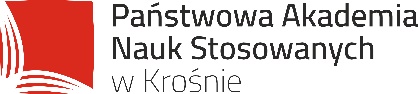 Porozumienieo współpracy dotyczącej realizacji praktyki studenckiej na kierunku Zarządzaniezawarte w dniu ……………….. pomiędzy:Państwową Akademią Nauk Stosowanych w Krośnie, Rynek 1, 38-400 Krosno, 
NIP 684-21-75-051, Regon 370468370, reprezentowaną przez dr Agnieszkę Woźniak – Prorektora ds. rozwoju Państwowej Akademii Nauk Stosowanych w Krośnie, dalej zwaną „Uczelnią” a………………………………………………….……Nazwa firmyz siedzibą  ……………………………………………AdresNIP ……………………………… Regon ………………………………reprezentowanym przez …………………………………………………..					Imię i nazwisko - stanowiskodalej zwanym „Przyjmującym na praktyki:” - łącznie zwane „Stronami”§1Zgodnie z postanowieniami art. 67 ust. 5 ustawy z dnia 20 lipca 2018 r. Prawo o szkolnictwie wyższym i nauce oraz § 71 ust. 2 Statutu, a także § 30 Regulaminu studiów oraz Regulaminu praktyk oraz mając na uwadze związane z zapobieganiem, przeciwdziałaniem i zwalczaniem COVID-19 przepisy prawa powszechnie obowiązującego i wewnętrzne przepisy Uczelni, strony podejmują współpracę w zakresie realizacji praktyk studenckich przez studenta kierunku Zarządzanie.§2Niniejsze porozumienie obejmuje zasady odbywania praktyk studenckich przez studenta PANS w Krośnie Pana/Panią ……, studenta/studentkę … roku studiów stacjonarnych/niestacjonarnych w terminie od …... do …...  r. w wymiarze … godzin.W trakcie praktyki student zostanie zaangażowany w działalność podmiotu wynikającą z programu praktyk.§3Przyjmujący na praktyki zobowiązuje się do:zapewnienia nadzoru na miejscu wykonywania praktyk, zapewnienia na miejscu wykonywania praktyk bezpieczeństwa, w tym w szczególności w zakresie odpowiednich miejsc pracy, urządzeń, pomieszczeń, narzędzi i materiałów, zgodnie z założeniami programowymi praktyk;umożliwienia opiekunom dydaktycznym Uczelni sprawowania nadzoru dydaktycznego nad studentem oraz kontroli tych praktyk;zapoznania studentów z przepisami bezpieczeństwa i higieny pracy, przepisami ppoż. oraz o ochronie tajemnicy państwowej, przedsiębiorstwa i służbowej;zapewnienia ochrony danych osobowych studenta. §4Uczelnia zobowiązuje się do:wydania studentom skierowań na praktykę zawodową,sprawowania nadzoru dydaktyczno-wychowawczego nad praktykami studenckimi oraz organizacyjnego nad przebiegiem tych praktyk.Uczelnia oświadcza, że kierowany na praktyki student posiada ubezpieczenie od następstw nieszczęśliwych wypadków (NNW).§5Pieczę nad poszczególnymi studentami odbywającymi praktyki sprawuje bezpośrednio opiekun praktyk, wyznaczany przez dyrektora Instytutu Zdrowia i Gospodarki.§6Do obowiązków studentów należy:zapoznanie się z programem praktyki,wykonywanie zadań wynikających z programu praktyki oraz poleceń opiekuna praktyki zawodowej,przestrzeganie obowiązkowych regulaminów i zarządzeń wewnętrznych, a także przestrzeganie dyscypliny pracy, przepisów bhp, ppoż. oraz przepisów o ochronie tajemnicy państwowej, przedsiębiorstwa i służbowej;stosowanie środków ochrony przed epidemią stosowanych w miejscu odbywania praktyki,powstrzymanie się od uczestnictwa w praktyce w przypadku stwierdzenia u siebie objawów chorobowych mogących wskazywać na zarażenie Covid-19 lub kontaktu z osobą zarażoną.§7Do obowiązków osoby sprawującej nadzór nad studentami w trakcie realizacji praktyk zawodowych należy w szczególności:realizacja zajęć zgodnie z programem praktyki zawodowej,dbanie o bezpieczeństwo studentów odbywających praktyki zawodowe i ponoszenie odpowiedzialności za objętych opieką studentów,ocena stopnia osiągnięcia przez studenta zakładanych efektów uczenia się zgodnie z załącznikiem nr 3. §8Strony porozumienia zobowiązują się do bieżącego informowania o wszystkich elementach współpracy, a w szczególności organizacji bazy dydaktycznej i zajęć studentów.§9Porozumienie zostaje zawarte na czas praktyk, określony w §2 ust. 1.Każdej ze Stron przysługuje prawo rozwiązania umowy za 1-miesięcznym okresem wypowiedzenia ze skutkiem na koniec miesiąca kalendarzowego. Studenci, którzy rozpoczęli praktykę przed dniem wypowiedzenia umowy lub w jego trakcie zachowują jednak prawo do jej zakończenia, nawet po okresie wypowiedzenia. Wypowiedzenie umowy następuje w formie pisemnej pod rygorem nieważności. §10W sprawach nieuregulowanych w niniejszym Porozumieniu mają zastosowanie przepisy pozostające w związku z przedmiotem Porozumienia, w szczególności Kodeksu cywilnego, ustawy Prawo o szkolnictwie wyższym i nauce oraz Regulaminu studiów. Wszelkie zmiany do niniejszego Porozumienia wymagają formy pisemnej pod rygorem nieważności.Porozumienie sporządzono w dwóch jednobrzmiących egzemplarzach, po jednym dla każdej ze stron.	…………………………………		         …………………………………     Przyjmujący na praktykę                                                   Uczelnia   